Педагогический опыт Криницыной Н. В. инструктора по физической культуреМКДОУ «Детский сад компенсирующего вида «№ 31»города КироваКоррекция двигательной сферы у старших дошкольников с ограниченными возможностями здоровья в аспекте интеграции деятельности специалистов дошкольного образовательного учрежденияДошкольное образование призвано обеспечить основной фундамент не только развития, но и создать максимально благоприятные условия для формирования здорового и гармонично физически развитого ребенка.Задача охраны и укрепления здоровья детей – одна из ключевых в построении и развитии системы дошкольного образования. Она специфична для каждого дошкольного учреждения, так как специфичен контингент детей. Нарушение речевой функции - это одно из отклонений, существенно сказывающихся на всех сторонах жизни и деятельности человека. Все психические процессы развиваются с прямым участием речи, поэтому поражение речевой функции часто сопряжено с отклонениями в психическом развитии. При этом в трудах Вайзман Н.П., Павлова И.П., Эльконина Б.Д. отмечается, что у ребенка, в силу пластичности мозга, полученный органический дефект может быть скомпенсирован при благоприятных условиях среды. Исследованиями таких ученых как Выготский Л.С., Горская И. Ю., Дворкин П.С.,  Карпова Н.В. показана взаимосвязь общей и речевой моторики, прямая зависимость развития речи от двигательной активности ребенка.  В настоящее время известно, что все функции центральной нервной системы лучше всего поддаются тренировке и воспитанию в период их естественного формирования. Поскольку развитие моторики и экспрессивной речи происходит у ребенка в тесном единстве, то под влиянием коррекционной работы, моторика и речь могут изменяться почти параллельно друг другу, исходя из анатомических и функциональных связей речи с двигательной функциональной системой. Актуальной проблемой в настоящее время является тенденция к увеличению количества детей, имеющих отклонения в психическом и физическом развитии. Успешное преодоление этих отклонений у детей возможно только при комплексном подходе всех специалистов учреждения, то есть интеграции деятельности инструктора по физической культуре, учителя-логопеда, педагога-психолога, музыкального руководителя, воспитателей, старшей медсестры, врача-психиатра, врача-педиатра.Важным является и тот факт, что средства и методы обучения физическим упражнениям, используемые в детских садах общеразвивающего вида, не могут быть в полной мере перенесены в систему обучения детей с ограниченными возможностями здоровья. Также следует отметить, что недостаточно представлены научно-обоснованные программы и технологии физического воспитания детей дошкольного возраста с ограниченными возможностями здоровья Таким образом, коррекция недостатков двигательной сферы может быть эффективной при условии мобилизации всех компенсаторных возможностей детей с нарушением речевой функции и интеграции деятельности всех специалистов.В нашем детском саду на протяжении многих лет оказывается комплексная помощь детям с ограниченными возможностями здоровья.Можно отметить характерные особенности двигательной сферы детей с ограниченными возможностями здоровья:Общая соматическая ослабленность;Замедленное развитие локомоторных функций;Отставание в развитии двигательной сферы:- гипер- или гиподинамия;- мышечная напряженность или снижение мышечного тонуса;- нарушение общей моторики, особенно ациклических движений;- нарушение мелкой моторики;- общая скованность и замедленность выполнения движений;- дискоординация движений;- несформированность функции равновесия;- недостаточное развитие чувства ритма;- нарушение ориентировки в пространстве;- замедленность процесса освоения новых движений;- нарушение осанки, плоскостопие;- отставание в развитии основных физических качеств: сила, ловкость, быстрота;- трудности выполнении движений по словесной инструкции;- при воспроизведении движения, нарушают последовательность элементов действия, опуская его составные части и др.Процентное соотношение количества детей старшего дошкольного возраста с нарушениями в развитии двигательной сферы и нормой в нашем детском саду является следующим: 93% - нарушена двигательная сфера; 7% - норма. Проблемный анализ нарушений двигательной сферы старших дошкольников с ограниченными возможностями здоровьяАнализ результатов диагностики двигательной сферы детей с ограниченными возможностями здоровья показывает:- нарушение произвольной регуляции;- недостаточная координированность и четкость произвольных движений;- нарушение моторной сферы;- слабые силовые качества. Учитывая актуальность вопроса развития и коррекции двигательной сферы старших дошкольников, я определила цель предстоящей работы: коррекция двигательной сферы у старших дошкольников ограниченными возможностями здоровья в аспекте интеграции деятельности специалистов дошкольного образовательного учреждения.В основе работы  с детьми с ограниченными возможностями здоровья   считаю основополагающим принцип интеграции коррекции двигательной сферы. Он представляет собой взаимодействие различных специалистов: учителей-логопедов, воспитателей, музыкального руководителя, инструктора по физической культуре,  педагога-психолога, медицинского персонала: старшей медсестры, врача-психиатра, врача-педиатра.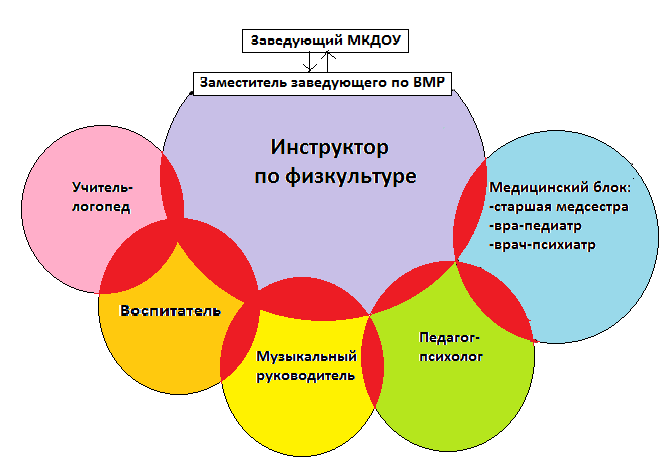 В основе построения интегрированного подхода к организации работы по коррекции двигательной сферы стали следующие принципы:- системность;- целостность;- конкретность.Системный характер предполагает, что все компоненты системы, подчиняясь одной цели, взаимосвязаны друг с другом. Целостность выражается в полном представлении всех элементов интегрированного подхода к воспитанию, обучению и коррекции развития ребенка с ограниченными возможностями здоровья. Конкретность - сохранение индивидуальности и специфики деятельности каждого участника коррекционно-педагогического процесса.В связи с этим, я поставила перед собой следующие задачи:Разработать технологию коррекции двигательной сферы у детей 5-7 лет с ограниченными возможностями здоровья в аспекте интеграции деятельности специалистов нашего детского сада.Разработать систему интегрированных занятий, направленных на коррекцию двигательной сферы детей с ограниченными возможностями здоровья.Для реализации технологии коррекции двигательной сферы детей определила основные направления работы:Комплексная диагностикаКоррекционно-развивающая работа всех специалистов детского садаКонсультирование специалистов, родителейОпределение эффективности коррекционно-развивающей работы.Основные этапы реализации работыДиагностический этапКоррекционно-развивающий этапВ совместной деятельности педагога с детьми и самостоятельной деятельности детей.Заключительный (результативный) этапДиагностический этапПрограммно-методическое оснащение диагностического этапаНа диагностическом этапе работы использую тесты Н. Озерецкого, которые  нацелены на исследование отдельных компонентов движения. Среди них: статическая и динамическая координация; скорость (быстрота движений); ритмичность движений; мелкая моторика. Для более полной диагностики двигательной сферы детей использовала дополнительно диагностические задания на определение уровня развития общей моторики и ориентировки в пространстве.Развитие двигательной сферыДиагностический этап включает:Первичная диагностика (сентябрь)- Особенности двигательной сферы детей- Особенности развития речи- Комплексная оценка психофизического развития детей всеми специалистами- Обогащение специалистов знаниями из образовательных областей «Физическая культура» и «Здоровье»- Разработка всеми специалистами индивидуальных маршрутов сопровождения детей по коррекции двигательной сферыПромежуточная комплексная диагностика (декабрь-январь)- Углубленная диагностика речевой и двигательной сферы проблемных детей- Объективная оценка продвижения детей - Коррекция индивидуальных маршрутов- Разработка рекомендация для педагогов и родителей по обеспечению интегративного подхода в коррекции двигательной сферы детейИтоговая диагностика через интегрированные занятия (май)- Оценка эффективности технологии коррекции двигательной сферы через интеграцию деятельности всех специалистов- Систематизация базы данных структурных отклонений психофизического развития детей и индивидуальных маршрутов сопровождения детей всеми специалистами- Понимание роли каждого специалиста в минимизировании проблем развития детейКоррекционно-развивающий этапПрограммно-методическое оснащениепроцесса коррекции двигательной сферы детей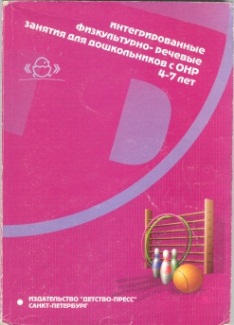 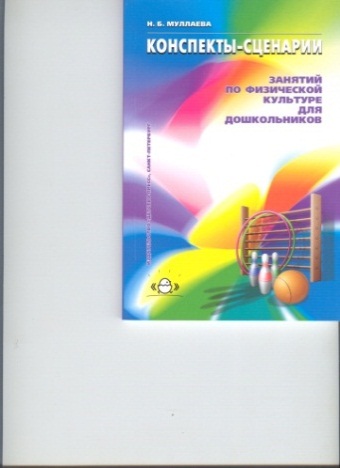 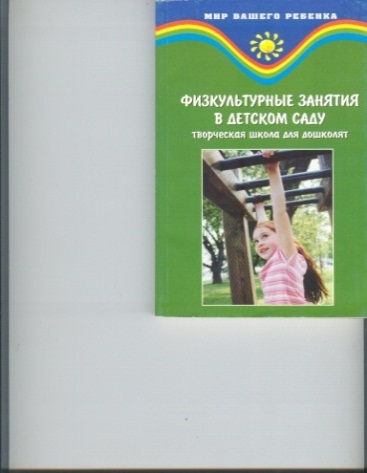 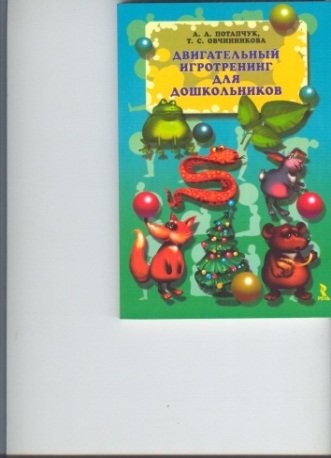 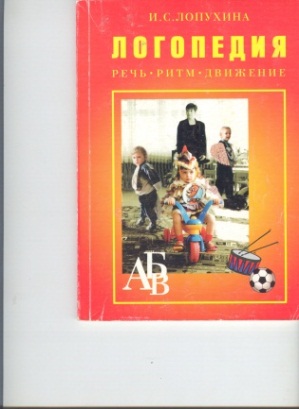 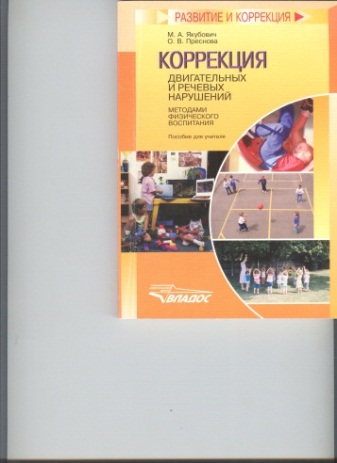 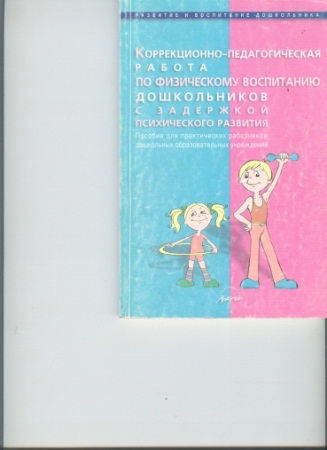 Системообразующей единицей работы по коррекции двигательной сферы детей я определила комплексно-тематическое планирование интегрированных занятий, ведущим принципом которого является интеграция познавательно-речевой и физической деятельности детей.Данные занятия проводятся 1 раз в месяц и являются итогом всей коррекционно-педагогической работы с детьми за этот период времени. Чтобы все возможности детей были раскрыты, реализованы, над их планированием и разработкой работали все специалисты детского сада.Структура интегрированного занятия включает 7 частей:вводная беседа и разминка.артикуляционная, дыхательная, пальчиковая гимнастика, упражнения на развитие фонематического восприятия;упражнения на развитие координации речи с движением; лексико-грамматические игры;упражнения на развитие двигательных умений и навыков;подвижные и малоподвижные игры;релаксация. Необходимо выделить следующие требования к структуре интегрированных занятий: -четкость, компактность, сжатость учебного материала; -продуманность и логическая взаимосвязь закрепляемого материала разделов программы на каждом занятии;-взаимообусловленность, взаимосвязанность материала интегрируемых предметов на каждом этапе занятия;-большая информативная ёмкость материала, используемого на занятии;-систематичность и доступность материала;-необходимость соблюдения временных рамок занятия.Перспективное планирование интегрированных занятий(интегрированные занятия проводятся  1 раз в месяц)Одной из форм проведения таких занятий являются занятия, построенные в виде путешествия, которое дети совершают по карте или плану.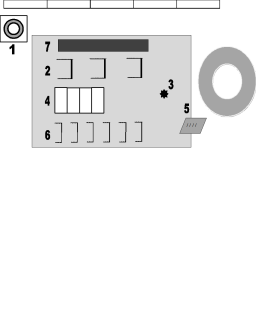 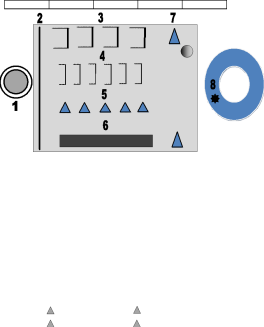 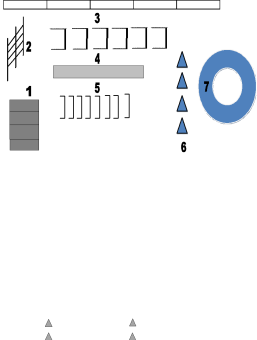 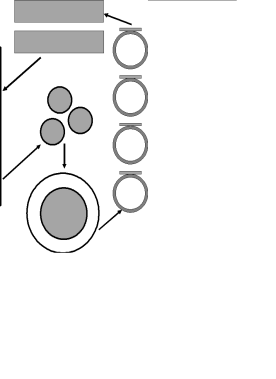  Это позволяет:Развивать ориентировку в пространстве, самостоятельность и логическое мышление у детей.Объединять детей в малые подгруппы (от 2 до 4 человек) в зависимости от их психомоторного развития и уровня подготовленности, и осуществлять индивидуально-дифференцированный подход на занятии.Учить детей взаимодействовать друг с другом, работать в коллективе.Коррекционно-развивающая работа осуществлялась по следующим направлениям:Вся коррекционно-развивающая работа содержит 3 блока1 блок. Работа с детьми  Коррекция двигательной сферы детей осуществляется во всех формах организации физкультурно-оздоровительной работы с дошкольниками:Занятия: фронтальные, подгрупповые, индивидуальныеУтренняя оздоровительная гимнастикаПодвижные игры и упражненияСпортивные игры и упражненияИгры-эстафеты и игры с элементами соревнованияОрганизованная и самостоятельная двигательная активность детей на прогулке и в группеФизкультминутки на занятияхКорригирующая гимнастика после дневного снаМузыкально-ритмические движенияЛогоритмическая гимнастикаФизкультурные досуги, развлечения, дни здоровьяИнтегрированные занятияДополнительные образовательные услуги2 блок. Работа со специалистамиЗадача: координировать работу всех специалистов детского сада, направленную на коррекцию двигательной сферы детей с ограниченными возможностями здоровья. Данное направление реализовывается в следующих формах деятельности:Малые педсоветы:- первичный (сентябрь);- промежуточный (декабрь-январь);- итоговый (май)Психолого-медико-педагогические консилиумы:- составление индивидуальны маршрутов коррекции двигательной сферы детей на основе результатов комплексной первичной диагностики;- разработка технологии взаимодействия все специалистов, направленной на коррекцию двигательной сферы детей;- отслеживание результатов внедрения технологии и оценка динамики коррекции двигательной сферы детей;- оценка эффективности используемой технологии.Консультации:- «Организация индивидуальной работы по коррекции двигательной сферы у детей в условия группы»;- «Нарушения двигательной сферы дошкольников с ограниченными возможностями здоровья»;- «Зависимость развития психики ребенка и его физических показателей»;- семинар-практикум по мышечному расслаблению с элементами психогимнастики;- «Рекомендации по оптимизации взаимодействия с детьми на занятиях» и т.д.3 блок. Работа с родителямиЗадачи: улучшение понимания родителями особенностей состояния двигательной сферы своего ребенка; развитие умения оказывать физическую помощь своему ребенку в целях осуществления коррекции двигательной сферы ребенка в семье.Данное направление реализовывается в следующих формах организации:Консультации:- «Особенности развития двигательной сферы у детей с ограниченными возможностями здоровья и пути ее коррекции»;- «Значение уровня развития двигательной сферы к обучению в школе»;- «Понятие спортивной психологии»;- «Формирование мотивации спортивных достижений» и т.д.Практикумы:- привлечение к участию в совместных с детьми мероприятиях;- «На веселую зарядку все выходим по порядку» - пути осуществления коррекции двигательной сферы в условиях семьи.- «Что такое психогимнастика?» и т.д.Тренинги:- «Навстречу друг другу»- «Радуга здоровья»- «Вместе весело шагать…»- «Профилактика утомления» и т.д.Результаты Проведенная нами работа по коррекции двигательной сферы детей с ограниченными возможностями здоровья дала положительные результаты:Объективное продвижение детей, динамику развития двигательной сферы на 30%.Повысились показатели физической работоспособности, выносливости, ловкости и психомоторного развития у большинства детей.Активизировалось речевое развитие и речемыслительная деятельность детей.Улучшилось общее состояние здоровья детей, которое проявилось в снижении количества дней, пропущенных по болезни, на 12%.Повысился личностный и профессиональный рост педагогов в понимании механизмов проблем развития детей и их минимизации.Повысились знания родителей по созданию условий для коррекции речевой и двигательной сферы детей в семье.ВыводыДанные сравнительной диагностики показывают эффективность использования разработанной и используемой педколлективом технологии коррекции двигательной сферы детей в аспекте взаимодействия всех специалистов.Достижение положительных результатов в данной работе стало возможным за счет взаимодействия всех участников коррекционно-развивающего процесса и в совместном решении образовательных, воспитательных и коррекционных задач. Наиболее успешно осуществляется коррекция двигательной сферы на интегрированных занятиях малыми подгруппами детей в зависимости от уровня их психомоторного развития.Аккумулирование нашей работы в аспекте интеграции деятельности всех специалистов учреждения помогает в реализации ФГТ в коррекционно-образовательном процессе. ПроблемыТенденция  к увеличению количества детей со сложными комбинированными диагнозами.Недостаточные знания педагогов специфики организации процесса интеграции в области физического воспитания.Недостаточно сформировано у педагогов умение анализировать созданные условия с точки зрения полифункциональности.Затруднения, которые испытывают педагоги в постановке конкретных заданий, наполнении их соответствующим содержанием, в выборе методов и приемов работы по коррекции двигательной сферы детей в группе, на прогулке в процессе интеграции с другими видами детской деятельности.Перспективы работыПродолжать изучать имеющийся опыт работы по коррекции двигательной сферы детей с ограниченными возможностями здоровья.Повышать профессиональную компетентность педагогов детского сада по вопросам интеграции образовательных областей ООПДО.Продолжать работу с родителями с целью повышения их осознанного заинтересованного включения в коррекционно-развивающий процесс.Показатели развития двигательной сферыСодержаниеСодержаниеСодержаниеПоказатели развития двигательной сферы5 лет6 лет7 летСтатическая координация (удерживание равновесия).стояние на одной ноге с открытыми глазами (15 сек); отведенная нога сгибается в колене под прямым углом; Выполняется с правой, затем с левой ногиТо же, но с закрытыми глазамистояние (10 сек) на цыпочках (пятки и носки сомкнуты) с открытыми глазамиДинамическая координация и соразмерность движенийпрыжки на одной ноге на расстояние в 5 м.  Выполняется с правой ноги, затем с левойпровести непрерывную линию карандашом по нарисованному на бумаге лабиринту, стараясь не выходить за его «стенки». Время выполнения: 1 мин. -  пр. рука, 1,5 мин. – лев. рукапоочередное  прикосновение концом большого пальца к концам других пальцев той же руки (от мизинца к указательному и обратно); время ограничено: 5 сек. Выполняется сначала одной, потом другой рукойБыстрота движений и мелкая моторика рукНаматывание нитки (длина 2 м) на катушку. Время: 12 сек – для правой руки; и 18 сек – для левойРасставление с максимальной скоростью вертикальных палочек между двумя горизонтальными линиями листа тетради, стараясь не заходить за линии. Время: 10 секРаскладывание карт (36 шт.). Держа в левой руке стопку карт, правой раскладывает их на столе на 4 кучки с максимальной быстротой. Срок выполнения: 30 сек – для правой руки, 45 – для левойРитмичность движенийРебенок марширует по комнате под счет (в течение 2 мин.). Взрослый то замедляет, то ускоряет темп счета каждые 15 сек.удары молоточком: чередование ударов 2 (взр.) и 1 (ребенок) в течение 20 сек. Затем порядок чередования ударов меняется (1 раз – взрослый, 2 раза – ребенок). При этом взрослый то ускоряет, то замедляет темп ударов.ребенок в течение 5 сек. прыгает на месте под музыку; следующие 5 сек. (после остановки музыки) ребенок продолжает прыгать, стараясь сохранить тот же темпОриентировка в пространствеПравильное выполнение двигательных заданий по словесной инструкции в соответствии с возрастомПравильное выполнение двигательных заданий по словесной инструкции в соответствии с возрастомПравильное выполнение двигательных заданий по словесной инструкции в соответствии с возрастомМесяцИнтегрированное занятиеТемы занятияПрограммное содержаниеИгры и упражненияОктябрьПутешествие листопадничкаОсень.Ягоды. Грибы.Овощи.Фрукты.Инструктор по физкультуре:- закреплять навык ходьбы по уменьшенной опоре; упражнять в подлезании под дугой боком; упражнять в прыжках со сменой положения ног; развивать статическую координациюВоспитатель: -закреплять полученные ранее знания по данным темам, развивать ритм в движенииПедагог-психолог: - развивать внимание, мелкую моторику рукИнструктор по физкультуре:- игровой тренинг «Во саду ли, в огороде»; выполнение основных движений; подвижная игра «Ежик»; игра малой подвижности «Скажи и покажи»Воспитатель:- вступительная беседа; речедвигательные упражнения «Грибы-ягоды», «Листопад»Педагог-психолог:- дидактическая игра в движении «Что в корзинку положу»; пальчиковые гимнастики «Подарок», «Осенние листья»НоябрьПутешествие лягушкиПерелетные птицыДомашние животные.Дикие звери.Инструктор по физкультуре:- развивать быстроту движений крупной моторики в беге с ускорением, челночном беге; развивать ловкость и силу движений при работе с мячамиВоспитатель:- учить согласовывать речь с движением, развивать динамическую координацию, ориентировку в пространствеУчитель-логопед:- обобщать и уточнять знания о животных и зверях, развивать мелкую моторику Инструктор по физкультуре:-имитационные упражнения; -игровой тренинг «Цапля»; подвижная игра «Птицелов»; игра малой подвижности «Домашние - дикие»Воспитатель:-речедвигательное упражнение «Уточки»; игра на ориентировку в пространстве «Найди щенка»Учитель-логопед:- вступительная беседа, стихи, рассказанные детьми; развивающие игры «Танграм», Колумбово яйцо»ДекабрьИдет волшебница ЗимаЗимаЗимующие птицыИгрушкиНовый годИнструктор по физкультуре:-развивать динамическую координацию; тренировать в прыжках вверх из глубокого приседа; развивать силу и энергию выполнения движенийВоспитатель:-обобщать и систематизировать накопленные знания, развивать мелкую моторикуМузыкальный руководитель:-формировать муз.-ритмические движения под музыку; развивать чувство ритма и общую моторикуИнструктор по физкультуре:-имитационные упражнение, двигательная выразительность; игровой тренинг «Песенка метели», п/и «Медведь»Воспитатель:-вступительная беседа, пословицы и поговорки; игра с мячом «Подбери признак»; развивающая игра «Сложи узор»; пальчиковая гимнастика «На елке»Музыкальный руководитель:-пластические этюды «Зима», произвольная регуляция мышечного тонуса; речедвигательное упражнение «Птицам весело зимой»ЯнварьСпорт, здоровье, ЯНеделя здоровьяЗимние забавыЯ здоровье сберегуЗимние виды спортаИнструктор по физкультуре:-развивать силовые качества через разного вида прыжков; статическую и динамическую координацию; обобщить знания о зимних видах спортаВоспитатель:-обобщать знания о человеке как о живом организме; развивать координацию речи с движением, пальчиковую моторику рукМед. персонал:-воспитывать навыки правильной осанки; провести профилактику плоскостопия; формировать навыки правильного дыхания; познакомить с элементами оздоровительного самомассажаИнструктор по физкультуре:-артикуляционная гимнастика «Зимние забавы», игровой тренинг «Мы спортсмены», п/и «Стоп», игра м/п «Покажи спортсмена»; двигательная выразительность «В царстве Снежной королевы»Воспитатель:-вступительная беседа, игра «Разрезные человечки», пальчиковая игра «Идут четыре брата», релаксация «Отдых спортсмена»Мед. персонал:-тропинка «Здоровья» (дорожки-босоножки); дыхательная гимнастика с элементами самомассажа «Если хочешь быть здоров»ФевральКругосветное путешествиеЖивотные СевераЖивотные жарких странТранспорт Инструктор по физкультуре:-упражнять и закреплять навыки ползания по скамейке и лазания по лестнице, развивать динамическую координацию в метании предметов в цель, развивать общую и мелкую моторикуВоспитатель:-обобщить ранее полученные знания; развивать творчество в движениях-имитацияхУчитель-логопед:-развивать правильное дыхание и артикуляционный праксис; мелкую моторику рукИнструктор по физкультуре:-двигательный игротренинг «Эти забавные животные», упр. на мелкую моторику «Вертолетик», п/и «Зебры, львы, слоны» Воспитатель:-вступительная беседа, двигательные загадки, имитационные упражнения «Веселый зоопарк»Учитель-логопед:-пальчиковая гимнастика «Сафари-парк», артикуляционная гимнастика «Мы поехали кататься», дыхательная гимнастика с элементами релаксации «Холодно-тепло»МартДорогами РоссииСемья. ВеснаПрофессии наших мамНаша родина Россия Инструктор по физкультуре:-развивать двигательную координацию и глазомер в метании в вертикальную цель; развивать скоростные, координационные способности детей, упражняя их в челночном бегеВоспитатель:-обобщает полученные ранее знания; развивать координацию речи с движением, мелкую моторику рукМузыкальный руководитель:-развивать зрительное и слуховое внимание, двигательное воображениеИнструктор по физкультуре:-упражнения-имитации; двигательный игротренинг «Профессии наших мам», п/и «Горелки»Воспитатель:-вводная беседа, стихи; речедвигательное упражнение «Дело было вечером», «Моя Россия», работа с ребусами и головоломками (впиши буквы, дорисуй недостающие части предметов)Музыкальный руководитель:-д/и «Кто назовет и покажет больше действий»АпрельКосмическое путешествиеСтроительные профессииМеханизмы. МашиныКосмосИнструктор по физкультуре:-развивать статическую и двигательную координацию, силу и энергию движений (лазание, прыжки)Воспитатель:-обобщать ранее полученные навыки; формировать чувство ритма и мелкую моторику рукУчитель-логопед:-развивать артикуляционный праксис, ориентировку в пространстве, упражнять в приемах самомассажа и релаксацииИнструктор по физкультуре:-имитационные игровые упражнения; двигательный игротренинг «Веселые строители»Воспитатель:-вводная беседа, двигательные загадки; упр. на развитие ритма и мелкой моторики «Строим ракету»Учитель-логопед:-артикуляционная гимнастика «Машины», упр. «Где твоя планета?». Упр. «Космическое здоровье»Май Весны улыбки теплыеВесна. ЦветыНасекомыеСкоро в школуЛетние виды спортаИнструктор по физкультуре:-развивать общую моторику и динамическую координацию, ловкость в прыжках через короткую и длинную скакалку, в упражнениях с мячомВоспитатель:-обобщать ранее полученные знания, совершенствовать речевое дыхание, развивать координацию речи с движением, пальчиковую моторикуПедагог-психолог:- развивать интонационную выразительность речи, мимики, движений, двигательно-эмоциональную сферу детейИнструктор по физкультуре:-двигательный тренинг «В весеннем парке», «Весна, весна на улице», п/и «Скворцы и кошка», м/п «Покажи и назови» (летние виды спорта)Воспитатель:-вводная беседа, двигательные загадки, речедв. упр. «Весенняя зарядка», «Загадочные палочки» (мелкая моторика)Педагог-психолог:-упр. «Лесной переполох» (мимика, речь, движения), упр. на развитие двигательно-эмоциональной сферы «Скоро в школу»НаправленияСодержание деятельности1.Дифференциация оздоровительных, коррекционных и психолого-педагогических условий- Повышение эффективности педагогических и медицинских условий для коррекции двигательной сферы детей-Создание целостной системы управления коррекционно-образовательной системой ДОУ-Установка взаимоотношений со специалистами ДОУ для организации коррекции двигательной сферы  детей, консультирования родителей и педагогов.-использование разных средств восстановления физического и психического здоровья детей: 
а) элементы психотерапии
б) элементы игротерапии
в) элементы музыкотерапии
г) медицинская коррекция2.Конкретизация, расширение и углубление коррекционно-развивающихфункций образовательного процесса, направленного на коррекцию двигательной сферы Медицинская служба:
- проведение неврологического, психиатрического, педиатрического обследования детей, систематическое наблюдение за состоянием их здоровья и развитием;
- определение особенностей функционально-психических нарушений;
- взаимодействие с другими специалистами, решающими вопросы коррекции двигательной сферы дошкольников;- разработка индивидуальных лечебно-коррекционных маршрутов;- соответствующая помощь и консультирование родителей и воспитателей.Психологическая служба:
- определение общего уровня речевого и психомоторного развития детей;- изучение личностных свойств, негативно влияющих на психическое и физическое здоровье дошкольников;
- определение на этой основе плана задач развития каждого воспитанника;- разработка комплекса мер психологической поддержки, коррекции или компенсации, включая психологические тренинги;- психологическое консультирование и тренинг педагогов и родителей.
Коррекционно-педагогическая служба:Учителя-логопеды:
- развитие мелкой моторики рук, статической координации;
- разработка консультаций для родителей и педагогов. Инструктор по физкультуре:
- коррекция нарушений двигательной сферы детей, комбинированных дефектов и общей физической подготовленности;
- использование приемов психогимнастики, дыхательной гимнастики, релаксации, элементов самомассажа.Согласование интегрированных образовательных проектов всех специалистов детского сада, направленных на коррекцию двигательной сферы дошкольников.Музыкальный руководитель:
- определение на основе данных диагностики общего уровня исполнительских, творческих знаний, умений, навыков детей, уровня развития у детей чувства ритма и координационных способностей;- внедрение коррекционных технологий: логоритмика, фонетическая ритмика.Воспитатели:
- осуществление коррекционной работы по образовательной области Физическая культура» по рекомендациям инструктора про физкультуре;
- внедрение индивидуально-коррекционных маршрутов сопровождения детей;
- обеспечение щадящего режима;
- наблюдение за динамикой коррекции двигательной сферы детей;
- внедрение эффективных методов и приемов коррекции двигательной сферы в работу с детьми, родителями.3. Расширение  и специальная организация социокультурного пространства в просвещенческих и коррекционных целях.Работа с родителями:
- формирование у родителей психолого-педагогической компетентности в области коррекции двигательной сферы детей посредством инструктивной и просветительской деятельности;
- вовлечение родителей к участию в совместных мероприятиях с детьми;
- ознакомление с содержанием образовательной области «Физическая культура» и с особенностями развития и коррекции двигательной сферы детей с ограниченными возможностями здоровья;
- создание системы консультаций (различных форм) по вопросам коррекции двигательной сферы детей в условиях семейного воспитания.4. Создание оптимальных условий для достижения планируемых результатов коррекции двигательной сферы детей с ограниченными возможностями здоровья.- создание коррекционно-развивающей среды для насыщенного и безопасного существования ребенка в детском саду и в семье;
- формирование у субъектов образовательного процесса мотивационной, теоретической и технологической готовности к реализации технологии коррекции двигательной сферы детей;
- обеспечение взаимодействия (интеграции и координации) всех специалистов ДОУ, направленного на коррекцию двигательной сферы детей;
- разработка и использование системы интегрированных занятий, позволяющих достигнуть планируемых результатов коррекции двигательной сферы детей.- своевременное отслеживание динамики коррекции двигательной сферы дошкольников и определение уровня эффективности использования разработанной технологии. 